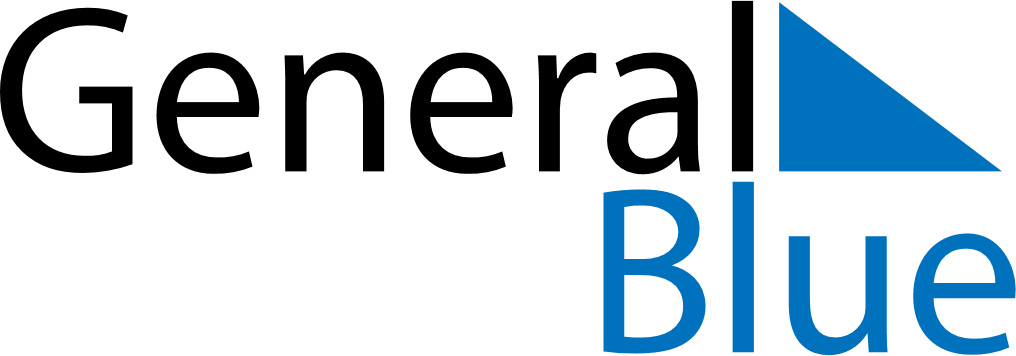 April 2020April 2020April 2020April 2020April 2020April 2020KosovoKosovoKosovoKosovoKosovoKosovoSundayMondayTuesdayWednesdayThursdayFridaySaturday1234567891011Constitution Day12131415161718Easter Sunday19202122232425Orthodox Easter2627282930NOTES